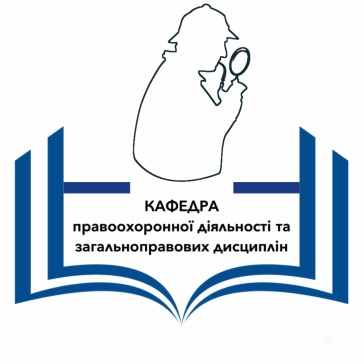 СИЛАБУС КУРСУМіжнародно-правові стандарти прав людиниАнотація курсу Навчальна дисципліна «Міжнародно-правові стандарти прав людини» викладається у Національному університеті «Чернігівська Політехніка» для підготовки фахівців спеціальності 262 Правоохоронна діяльність. Розбудова демократичного суспільства й правової держави в Україні передбачає, насамперед, забезпечення прав і свобод людини. Це можливо передусім через впровадження міжнародних норм з прав людини у законодавство України та створення механізмів їх реалізації. Міжнародно-правові стандарти прав людини є результатом тривалої роботи великої кількості держав з вироблення узгоджених позицій у галузі прав людини. Держави спрямовують свою діяльність на дотримання певних універсальних цінностей, забезпечуючи повагу і захист прав людини всіма доступними засобами. Вони відповідальні за виконання своїх зобов’язань в галузі прав і свобод людини перед своїм населенням і міжнародним співтовариством. Україна як незалежна держава приймає участь у розробці міжнародно-правових стандартів прав людини та намагається їх впроваджувати в діяльність суб’єктів публічної влади. Тому, дослідження питань про міжнародні стандарти щодо основних прав, свобод і обов’язків є актуальним напрямом сучасної правової науки.Опанування питань курсу «Міжнародно-правові стандарти прав людини» сприятиме забезпеченню поінформованості та оволодіння сучасними знаннями щодо становлення міжнародно-правових стандартів прав людини, механізму їх виникнення та закріплення в основних міжнародних угодах в галузі прав людини, практики застосування в діяльності міжнародних органів та органів публічної влади України. Відповідно до цього навчальна дисципліна «Міжнародно-правові стандарти в галузі прав людини» покликана забезпечити вирішення таких основних завдань: сформувати у здобувачів вищої освіти розуміння сучасних проблем правового забезпечення захисту прав людини нормами універсального та регіонального міжнародного права; ознайомити їх з існуючими міжнародно-правовими механізмами захисту прав людини; з принципами, на яких ґрунтуються міжнародні стандарти в галузі прав людини; з міжнародно-правовими зобов’язаннями України у галузі дотримання прав і основних свобод людини.Програма навчальної дисципліни включає наступні теми:Тема 1. Поняття та види міжнародно-правових стандартів прав людини;Тема 2. Механізм утворення міжнародно-правових стандартів прав людини;Тема 3. Боротьба держав проти масових і брутальних порушень прав людини;Тема 4. Регіональні угоди і органи з прав людини;Тема 5. Міжнародно-правові стандарти окремих прав людини;Тема 6. Дотримання міжнародно-правових стандартів прав людини правоохоронними та правозахисними органами України; Тема 7. Дотримання міжнародно-правових стандартів прав людини судовими органами України.2. 	Мета та цілі курсу Мета навчальної дисципліни «Міжнародно-правові стандарти прав людини» - сформувати у здобувачів вищої освіти розуміння сучасних проблем правового забезпечення захисту прав людини нормами універсального та регіонального міжнародного права; ознайомити їх з існуючими міжнародно-правовими механізмами захисту прав людини; з принципами, на яких ґрунтуються міжнародні стандарти в галузі прав людини; із міжнародно-правовими зобов’язаннями України у галузі дотримання прав і основних свобод людини.Під час вивчення дисципліни здобувач вищої освіти (ЗВО) має набути або розширити наступні загальні та спеціальні компетентності, передбачені освітньою програмою:ЗК 6. Здобувачі вищої освіти набувають усвідомлення рівних можливостей та гендерних проблем. ЗК 10. Здатність реалізувати свої права і обов’язки як члена суспільства, усвідомлювати цінності громадянського (вільного демократичного) суспільства та необхідність його сталого розвитку, верховенства права, прав і свобод людини і громадянина в Україні. ЗК 11. Здатність зберігати та примножувати моральні, культурні, наукові цінності і досягнення суспільства на основі розуміння історії та закономірностей розвитку предметної області, її місця у загальній системі знань про природу і суспільство та у розвитку суспільства, техніки і технологій, використовувати різні види та форми рухової активності для активного відпочинку та ведення здорового способу життя. СК 21. Здатність використовувати міжнародно-правові стандарти та національне законодавство у сфері прав людини у професійній діяльності.Основні завдання які вирішуються в процесі вивчення дисципліни «Міжнародно-правові стандарти прав людини»:розкрити загальнолюдську цінність прав людини;визначити та ознайомити з особливостями розуміння категорії «міжнародно-правові стандарти прав людини»;отримання широких та глибоких знань про міжнародно-правовий механізм забезпечення прав людини;аналіз вітчизняного законодавства на відповідність міжнародно-правовим стандартам прав людини;зміцнити світоглядну та громадянську позицію майбутніх правоохоронців, підготувати їх психологічно до самостійної відповідальної роботи на користь суспільства та держави.3. 	Результати навчання Під час вивчення дисципліни ЗВО має досягти або вдосконалити наступні програмні результати навчання (РН), передбачені освітньою програмою:РН 1. Розуміти історичний, економічний, технологічний і культурний контексти розвитку правоохоронної діяльності. РН 2. Організовувати культурний діалог на рівні, необхідному для ефективної професійної діяльності. РН 6. Розуміти принципи і мати навички етичної поведінки, соціально відповідальної та свідомої діяльності у сфері правоохоронної діяльності. РН 11. Знати і розуміти сучасні правові доктрини, цінності та принципи функціонування національної правової системи. РН 23. Вміти застосовувати міжнародно-правові стандарти та національне законодавство у сфері прав людини у професійній діяльності.У результаті вивчення навчальної дисципліни здобувач вищої освіти повинен:знати:поняття прав людини, їх багатоаспектний характер;поняття міжнародно-правових стандартів прав людини;відносини суверенних держав у сфері захисту прав людини;основні напрямки міжнародного співробітництва у сфері забезпечення прав людини;основні положення змісту Міжнародної хартії з прав людини та інших універсальних міжнародних правових актів з прав людини;систему спеціальних міжнародних органів для спостереження за дотриманням міжнародно-правових стандартів прав людини;систему ООН по забезпеченню прав людини і запобіганню масових і грубих порушень прав людини і прав окремих індивідів;процедуру діяльності Європейського Суду з прав людини та порядок звернення до нього за захистом порушених прав і свобод людини і громадянина.вміти: критично осмислювати позитивний і негативний досвід людства з питань міжнародно-правового забезпечення прав та свобод людини;працювати з джерелами права, користуватися ними у практичній діяльності;виступати перед аудиторією слухачів, вести дискусії;користуватися інституційними механізмами забезпечення прав і свобод.4. Обсяг курсу. Видами навчальних занять згідно з навчальним планом є:а) лекції (теми лекційного курсу розкривають проблемні питання відповідних розділів дисципліни); б) практичні заняття; в) самостійна робота студентів (опрацювання лекційного матеріалу, основної та додаткової літератури; виконання завдань у системі MOODLE (тести, вправи на визначення правильних відповідей, задачі); підготовка доповіді-презентації, есе на обрану тему; аналітичний огляд наукової публікації щодо актуальних проблем правоохоронної діяльності; підбір та огляд літературних джерел за обраною проблемою для участі у конференції; ознайомлення з онлайн ресурсами).5. Пререквізити Передумовою для вивчення дисципліни є успішне засвоєння дисциплін: «Теорія держави і права», «Конституційне право України», «Історія держави і права зарубіжних країн», «Історія держави і права України».6. Система оцінювання та вимоги 7. Політики курсу8.Рекомендована літератураДудаш Т.І. Практика Єропейського суду з прав людини: навч. посіб. 3-тє видання, стереотипне. К.: Алерта, 2016. 488с.Конвенція про захист прав людини і основоположних свобод (в питаннях та відповідях) : навч.-посіб. за заг. ред. І.В. Яковюка. Харків : Право, 2019. 124с.Міжнародне публічне право : підручник :у 2 т./ [В.В.Мицик, М.В.Буроменський, М.М. Гнатовський та ін.] ; за заг. ред. В.В. Мицика. Харків : Право, 2019. 624 с. // Міжнародне право прав людини. С. 93-153.Міжнародні стандарти, принципи і рекомендації в галузі виконання покарань та діяльності органів і установ виконання покарань: методичні рекомендації / уклад. О.В. Романюк, В.О. Човган. Біла Церква, 2016. 131 с.Наливайко Л. Р., Степаненко К. В. Міжнародно-правові стандарти прав людини: навч. посібник / Л. Р. Наливайко, К. В. Степаненко. Дніпро: ДДУВС, 2019. 184 с.Теорія та практика застосування Конвенції про захист прав людини і основоположних свобод:навч.-посіб./ [О.В.Сердюк, О.Я.Трагнюк, І.В.Яковюк та ін.] ;за заг. ред.І.В.Яковюка.- Харків : Право, 2018.374с.Міжнародні стандарти прав людини. Журналістика. Посібник / Під загальною редакцією Валерії Лутковської. К.: Український інститут з прав людини, 2019. 145 с.Мова викладанняУкраїнськаКурс та семестр вивчення3 курс, 6 семестр навчання;спеціальність 262 Правоохоронна діяльність (освітня програма «Правоохоронна діяльність»)Викладач (-і)Марущак Наталія Володимирівна, к.ю.н., доцентПрофайл викладача (-ів)https://tidp.stu.cn.ua/марущак-наталія-володимирівна/ Контакти викладачаNatalya_mrs@ukr.netСторінка курсу в MOODLEhttps://eln.stu.cn.ua/course/view.php?id=4498 Вид заняттяЗагальна к-сть годинлекції16 годинсемінарські заняття / практичні 14 годинсамостійна робота 60 годинЗагальна система оцінювання курсу	Для визначення рівня засвоєння здобувачами вищої освіти навчального матеріалу використовуються такі методи оцінювання знань:поточне тестування після вивчення кожної теми;поточне тестування після вивчення кожного змістового модуля;оцінка за самостійну роботу;залік. Поточний контроль проводиться шляхом спілкування із здобувачами вищої освіти під час лекцій, практичних занять та консультацій, вирішення задач під час виконання самостійної роботи та опитувань здобувачів вищої освіти.Підсумковий контроль включає модульний та семестровий контроль. Семестровий контроль за результатами вивчення дисципліни проводиться в останній атестаційний тиждень семестру (сесію) шляхом зваженого додавання результатів модульного контролю та постановки підсумкової оцінки до екзаменаційної відомості. В кінці семестру, здобувач вищої освіти може набрати до 60% підсумкової оцінки за виконання всіх видів робіт, що виконуються протягом семестру і до 40% підсумкової оцінки – на заліку.Складання заліку є обов’язковим елементом підсумкового контролю знань для здобувачів вищої освіти, які претендують на оцінку «добре» або «відмінно». Якщо здобувач вищої освіти виконав всі види робіт протягом семестру (з мінімальними вимогами до знань) та набрав 60% підсумкової оцінки (тобто «задовільно»), то він, за бажанням, може залишити набрану кількість балів як підсумкову оцінку і не складати залік. Повторне складання заліку з метою підвищення позитивної оцінки не дозволяється. Вимоги до ІНДЗНаписання ІНДЗ оцінюється за критеріями: відповідна форма, грамотність, логічно-послідовне викладення матеріалу, охайність, науковість, достатня кількість дослідженої літератури, достатній обсяг та пропорційність структурних частин роботи. За наявності всіх компонентів робота отримує 3 балів; наявність певних недоліків, обмежена кількість використаної літератури, не логічно викладений матеріал – 2 бали; за неохайне оформлення, недостатньо повне відображення обраної теми, суттєві помилки – до 1,5 бали; відсутня грамотність, логічна-послідовність, охайність, література 1 бали; повністю відсутня робота - 0 балів.Семінарські заняттяРобота  на семінарському занятті оцінюється за наступними критеріями:3 балів – здобувач вищої освіти у повному обсязі опрацював програмний матеріал, основну і додаткову літературу, має глибокі й міцні знання, упевнено оперує набутими знаннями у вирішенні завдань, робить аргументовані висновки, може вільно висловлювати власні судження і переконувати інших, здатний презентувати власне розуміння питання.2 бала – здобувач вищої освіти володіє навчальним матеріалом, формулює нескладні висновки, може узагальнювати набуті знання і частково застосовувати їх у вирішенні завдань, аргументація на достатньому рівні.1,5 бала – здобувач вищої освіти загалом самостійно відтворює програмний матеріал, може дати стислу характеристику питання, але у викладеному матеріалі є істотні прогалини, є певні неточності як у відтворенні матеріалу, так і у висновках, аргументація низька, використання набутих знань у вирішенні завдань на низькому рівні.1 балів – здобувач вищої освіти за допомогою викладача намагається відтворити матеріал, але відповідь неточна, неповна, головний зміст матеріалу не розкрито, аргументація та власне розуміння питання майже відсутні; студент із помітними труднощами використовує певні знання у вирішенні завдань.0 балів – здобувач вищої освіти взагалі відмовляється від відповіді.Умови допуску до підсумкового контролюЗ тими здобувачами вищої освіти, які до проведення підсумкового семестрового контролю не встигли виконати всі обов’язкові види робіт та мають підсумкову оцінку до 19 балів (за шкалою оцінювання), проводяться додаткові індивідуальні заняття, за результатами яких визначається, наскільки глибоко засвоєний матеріал, та чи необхідне повторне вивчення дисципліни.Політика щодо академічної доброчесностіВесь освітній процес повинен базуватися на академічній доброчесності. Що передбачає:- самостійне виконання навчальних завдань, завдань поточного та підсумкового контролю результатів навчання (для осіб з особливими освітніми потребами ця вимога застосовується з урахуванням їхніх індивідуальних потреб і можливостей); - посилання на джерела інформації у разі використання ідей, розробок, тверджень, відомостей;- дотримання норм законодавства про авторське право і суміжні права; - надання достовірної інформації про результати власної навчальної (наукової, творчої) діяльності, використані методики досліджень і джерела інформації відповідно до Кодексу академічної доброчесності НУ «Чернігівська політехніка» https://stu.cn.ua/wp-content/uploads/2021/06/kodeks-akademichnoyi-dobrochesnosti-nova-redakcziya.pdfСписування під час контрольних робіт та екзаменів заборонені (в т.ч. із використанням мобільних девайсів) відповідно до Правил внутрішнього розпорядку в НУ «Чернігівська  політехніка» https://stu.cn.ua/wp-content/uploads/2021/03/pravila-vn-rozp.pdfОсновними формами порушення академічної доброчесності є: - академічний плагіат; - самоплагіат; - фабрикація; - фальсифікація; - списування; - обман; - хабарництво; - необ’єктивне оцінювання.Оцінювання залежить від дотримання принципів академічної доброчесності, а саме бали можуть бути анульовані або знижені за порушення.Правила перезарахування кредитіву випадку мобільності, правила перескладання або відпрацювання пропущених занять тощо: відбувається згідно з «Положення про академічну мобільність  учасників освітнього процесу НУ «Чернігівська  політехніка» https://stu.cn.ua/wp-content/uploads/2021/04/polozhennya-pro-akademichnu-mobilnist-uchasnykiv-osvitnogo-proczesu.pdfПолітика щодо дедлайнів та перескладанняРоботи, які здаються із порушенням термінів без поважних причин, оцінюються на нижчу оцінку. Перескладання модулів відбувається із дозволу лектора за наявності поважних причин (наприклад, лікарняний).Порядок ліквідації академічної заборгованості прописано в Положенні про поточне та підсумкове оцінювання знань здобувачів вищої освіти НУ «Чернігівська політехніка» https://stu.cn.ua/wp-content/uploads/2021/04/polozhennya-pro-potochne-ta-pidsumkove-oczinyuvannya-znan-zdobuvachiv-vyshhoyi-osvity-1.pdfПолітика щодо відвідуванняВідвідування занять є обов’язковим. За об’єктивних причин (наприклад, хвороба, міжнародне стажування) навчання може відбуватись індивідуально (в онлайн формі за погодженням із дирекцією інституту).Здобувач вищої освіти, який має більше 30% пропусків навчальних занять (без поважних причин) від загального обсягу аудиторних годин відповідної навчальної дисципліни згідно з індивідуальним начальним планом не допускається до складання екзамену (диференційованого заліку) під час семестрового контролю, але має право ліквідувати академічну  заборгованість у порядку, передбаченому Положенням про поточне та підсумкове оцінювання знань здобувачів вищої освіти Національного університету «Чернігівська  політехніка» https://stu.cn.ua/wp-content/uploads/2021/04/polozhennya-pro-potochne-ta-pidsumkove-oczinyuvannya-znan-zdobuvachiv-vyshhoyi-osvity-1.pdfВільне відвідування занять здобувачам вищої освіти Університету дозволяється з метою створення умов для навчання ЗВО, які не можуть відвідувати навчальні заняття з поважних причин за діючим розкладом. До поважних причин відносяться випадки, підтверджені відповідними документами, а саме:поєднання навчання зі спортивною та (або) громадською діяльністю, наявність дітей віком до 3-х років, вагітність, поєднання навчання з роботою за фахом, дуальне навчання (у разі його запровадження для окремих здобувачів вищої освіти), інші  випадки. Вільне відвідування занять організовується відповідно Порядку надання дозволу на вільне відвідування занять здобувачам вищої освіти Національного університету «Чернігівська політехніка» https://stu.cn.ua/wp-content/uploads/2021/03/p-vilne-vid.pdfПолітика оскарження результатів контрольних заходів.Для вирішення спірних питань, пов’язаних із організацією та проведенням семестрового контролю, оцінювання практик, атестації та визнанні результатів навчання в неформальній та/або інформальній освіті на факультеті створюється апеляційна комісія розпорядженням декана, до складу якої включаються, завідувачі кафедр, науково-педагогічні працівники та представники органів студентського самоврядування. Головою апеляційної комісії призначається декан. Порядок подання та розгляду апеляцій визначається відповідно до р.7 Положення про поточне та підсумкове оцінювання знань здобувачів вищої освіти Національного університету «Чернігівська політехніка» https://stu.cn.ua/wp-content/uploads/2021/04/polozhennya-pro-potochne-ta-pidsumkove-oczinyuvannya-znan-zdobuvachiv-vyshhoyi-osvity-1.pdfКонсультаціїКонсультації стосовно незрозумілих питань, перевірки виконання самостійних завдань або відпрацювання занять проводяться викладачем відповідно до графіка.Розвиток soft skillsЗдобувачам вищої освіти пропонуються: 1) питання з відкритим типом відповіді, вирішення яких потребує критичного мислення шляхом колективного обговорення; 2) завдання із спеціально здійсненою помилкою у вихідних даних або ході рішення. Робота в групах передбачає виявлення помилки та пояснення її впливу на результати; 3) ситуаційні завдання та кейси для обговорення і вирішення, які  потребують групової взаємодії, критичного мислення, креативності та спрямовані на формування комунікаційних навичок.